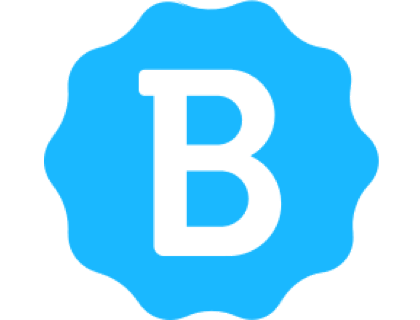 Plantilla de política de uso del celular corporativoDescripción general de la política:La política de uso del celular corporativo de [nombre de la empresa] ofrece pautas generales para el uso de teléfonos celulares personales y de la empresa, durante las horas de trabajo.El propósito de esta política es ayudarnos a todos a aprovechar al máximo las ventajas que los dispositivos móviles ofrecen a nuestra empresa y, al mismo tiempo, minimizar las distracciones, los accidentes y las frustraciones que pueden causar su uso inadecuado.Esta política se aplica a todos los empleados de [nombre de la empresa].Pautas de uso del teléfono celular:Las siguientes son las pautas básicas de [nombre de la empresa] para el uso adecuado del teléfono celular por parte de los empleados durante las horas de trabajo. En general, no deben usarse cuando puedan representar un riesgo para la seguridad, o cuando distraigan de las tareas laborales:Nunca usar un teléfono celular mientras se conduce un vehículo.Nunca usar un teléfono celular mientras se opera equipo o maquinaria.No utilizar los teléfonos móviles para navegar por Internet o jugar durante las horas de trabajo.Evitar el uso de celulares de la empresa para tareas personales.Evitar el uso de celulares personales para tareas laborales.No usar teléfonos celulares durante las reuniones.No utilizar los teléfonos celulares para registrar información confidencial.Sabemos que los dispositivos móviles pueden ser excelentes herramientas para nuestros empleados, por lo que los alentamos a usarlos para:Realizar o recibir llamadas de trabajo en el lugar y situación adecuados para ello.Otro tipo de comunicación digital relacionada con el trabajo, como mensajes de texto o correo electrónico en lugares y situaciones apropiados.Programar y realizar un seguimiento de citas o juntas.Realizar investigaciones relacionadas con el trabajo.Llevar a cabo un seguimiento de las tareas de trabajo.Realizar un seguimiento de los contactos de trabajo.Acción disciplinaria:El uso inapropiado de teléfonos celulares puede resultar en una acción disciplinaria. El uso continuo en momentos inapropiados o en formas que distraigan del trabajo puede llevar a que se revoquen los privilegios de éste.El uso del teléfono celular para actividades ilegales o peligrosas, con fines de acoso o en formas que violen la política de confidencialidad de la empresa puede resultar en el despido del empleado.